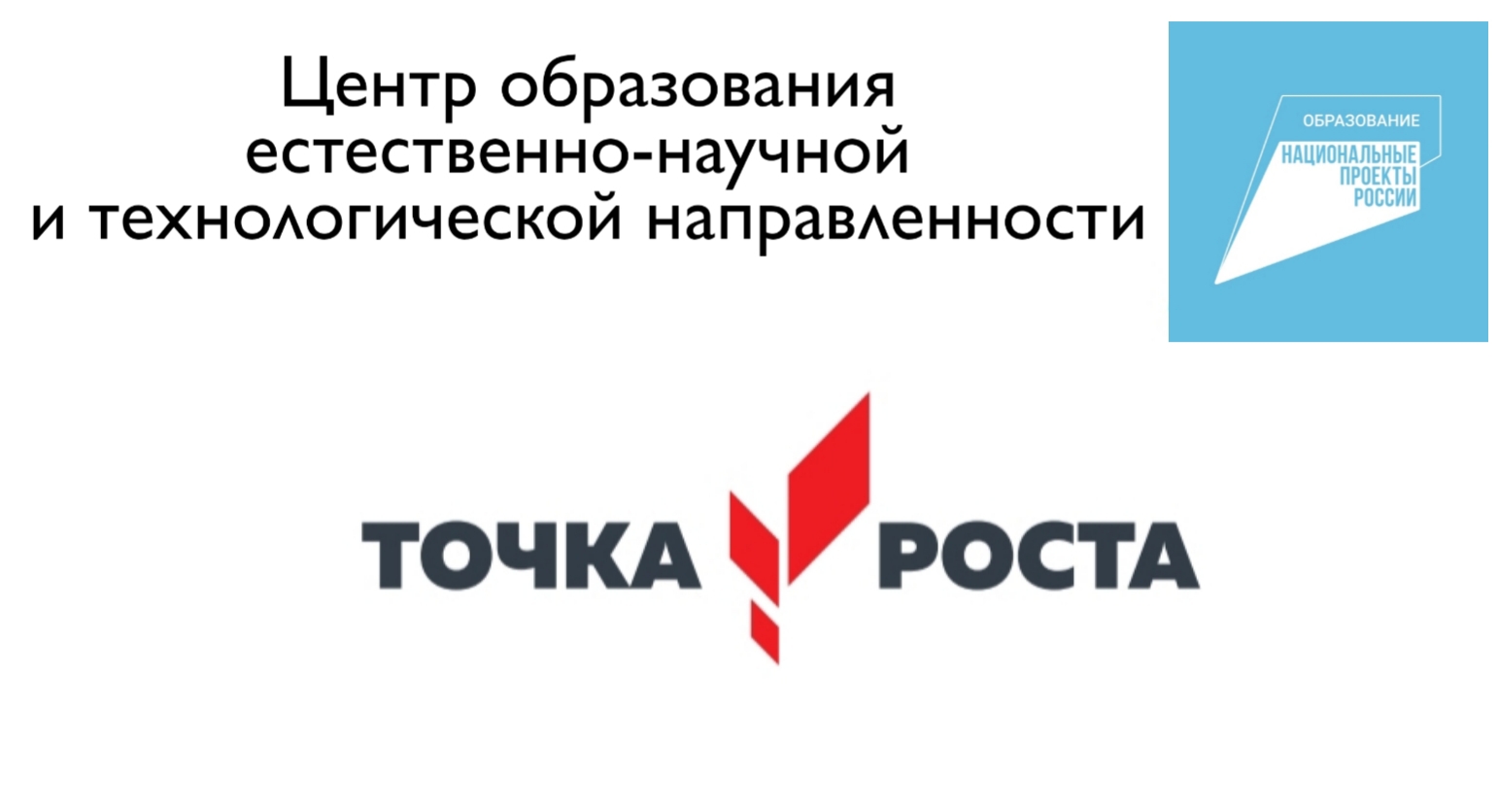 15.11.2022Принимаем гостей –волонтеров культуры библиотеки им. И.П. Уткина.В центр «Точка роста» приехали гости из г. Иркутска. Ими оказались сотрудники и волонтеры культуры Иркутской областной юношеской библиотеки им. И.П. Уткина. Ребята провели для учеников старших классов викторину «Познай свой край!». 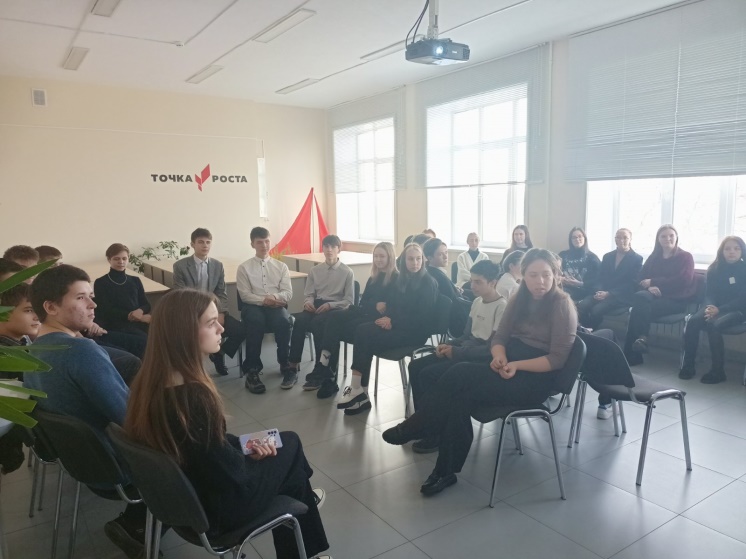 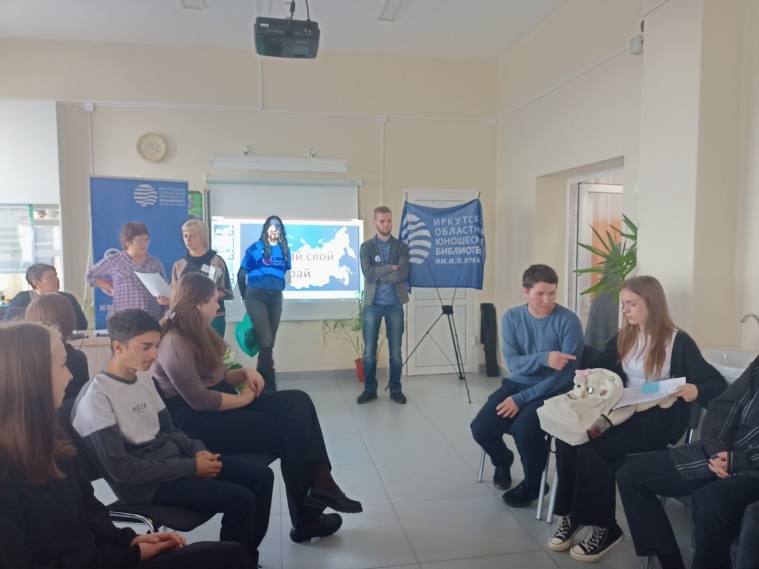 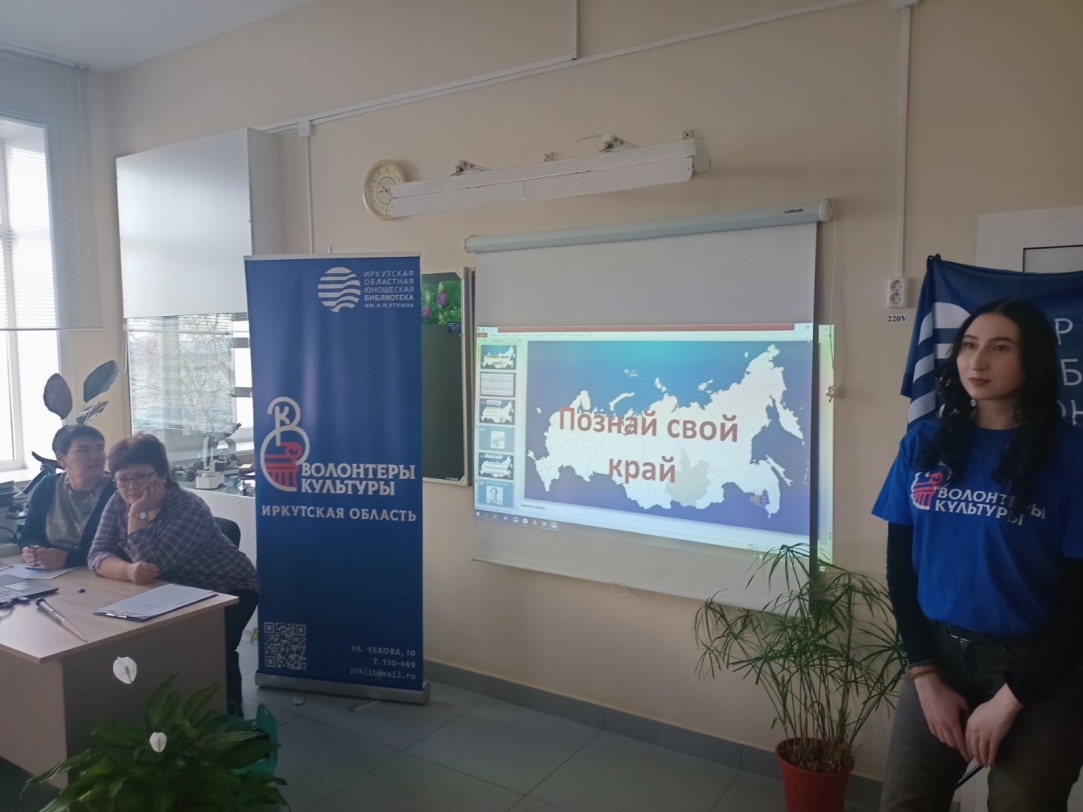 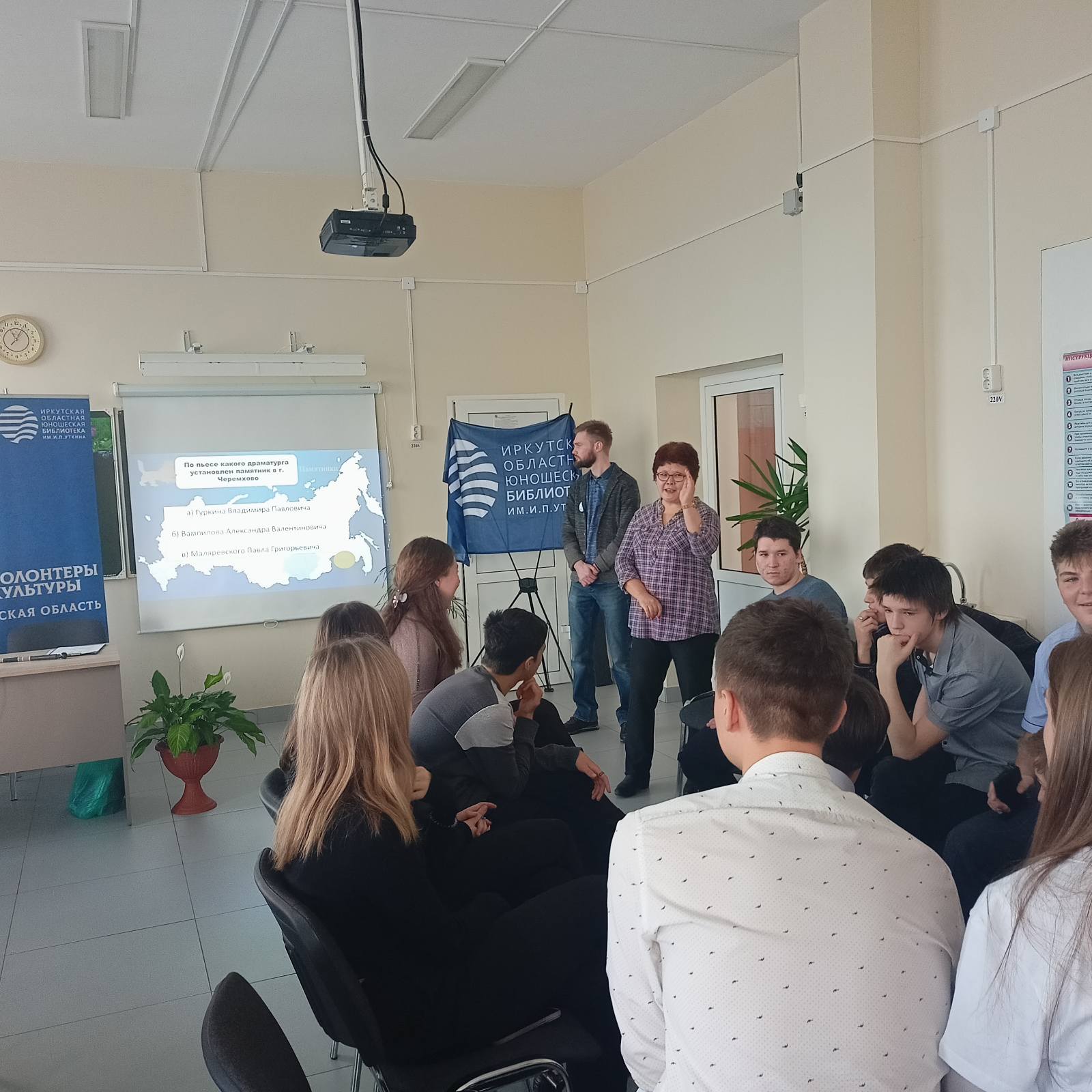 